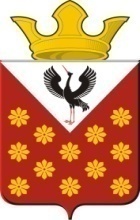  ГЛАВА МУНИЦИПАЛЬНОГО ОБРАЗОВАНИЯКраснополянское сельское поселениеРАСПОРЯЖЕНИЕО начале работы лодочной переправы через реку Ница	В связи с затоплением  моста через реку Ница, в целях обеспечения жизнедеятельности населения деревни Яр и устойчивого функционирования организаций поселения, в соответствии с распоряжением Правительства Свердловской области от 29.12.2020 года № 764-РП «О мерах по подготовке и пропуску весеннего половодья, дождевых паводков на территории Свердловской области в 2021 году»:Организовать работу паромной (лодочной) переправы в селе Елань с 14 апреля 2021 года. Муниципальный контракт № 17 от 01.03.2021 года на оказание услуг для муниципальных нужд на осуществление паромной (лодочной) переправы через реку Ница в весенний период 2021 года заключён с ИП Бороздиным М.Л.Провести  инструктаж с судоводителем Бороздиным Михаилом Леонидовичем о технике безопасности во время перевозки людей и грузов.Утвердить расписание работы паромной (лодочной) переправы (приложение № 1).Настоящее распоряжение разместить на официальном сайте администрации муниципального образования Краснополянское сельское поселение в сети интернет.Контроль за исполнением  настоящего распоряжения возложить на заместителя главы администрации (по вопросам ЖКХ и местному хозяйству)  Снигирёва А.Н. Глава  муниципального образованияКраснополянское  сельское поселение                                                         А.Н. КошелевПриложение № 1 к распоряжению №  24 от 12.04.2021 года.ГРАФИК РАБОТЫ ПАРОМНОЙ (ЛОДОЧНОЙ) ПЕРЕПРАВЫБез выходных.14.04.2021  года.  с. Краснополянское                                                  №  24УтроЯр-Елань8ч. 00 мин.УтроЕлань-Яр8ч. 30 мин.ДеньЯр-Елань14ч.00мин.ДеньЕлань-Яр14ч. 30 мин.ВечерЯр-Елань17ч. 00 мин.ВечерЕлань-Яр17ч. 30 мин.